Приложение № 1 к паспорту проекта 
"Развитие города Архангельска 
как Административного центра 
Архангельской области 
на период до 2024 года"Социально-экономическое состояние муниципального образования "Город Архангельск", сведения о градостроительной деятельности 
на территории муниципального образования "Город Архангельск"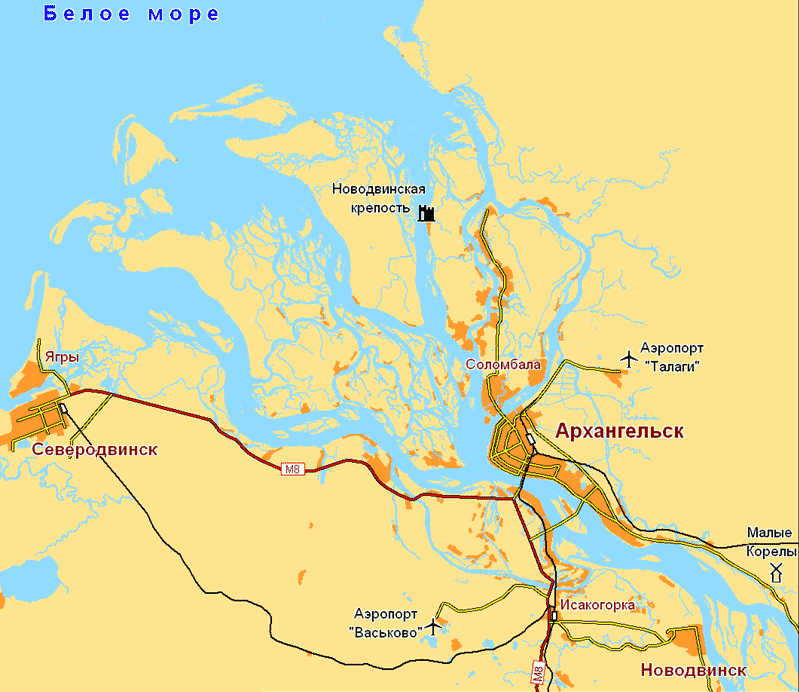 Архангельск – административный центр Архангельской области. Расположен на берегах Северной Двины и островах ее сильно развитой дельты в 40-45 км 
от места впадения ее в Белое море. Расстояние до Москвы – 1 308 км. Территория муниципального образования "Город Архангельск" составляет 29 442 га. Современная планировочная ситуация в городе Архангельске характе-ризуется рядом особенностей, которые являются следствием специфики природных условий, экономико-геогра-фической ситуации, исторического характера системы расселения и исторического характера хозяйственной деятельности.В соответствии с административно-территориальным делением муници-пальное образование "Город Архангельск" разделено на девять территори-альных округов: Маймаксанский, Северный, Соломбальский, Ломоносовский, Октябрьский, Майская горка, Варавино-Фактория, Цигломенский, Исако-горский. Территориальные округа сильно дифференцированы между собой 
по составу населения, периоду освоения территории, качеству жилого фонда, состоянию инфраструктуры. На современном этапе демографического развития город Архангельск относится к территориям, как с миграционной, так и с естественной убылью населения.По данным управления федеральной службы государственной статистики по Архангельской области и Ненецкому автономному округу на 01.01.2019 численность населения города Архангельска составила 355 476 человек.Особенностью современного процесса воспроизводства населения города Архангельска, как и Российской Федерации в целом, является его демографическое старение (абсолютное и относительное увеличение числа пожилых людей). Одним из факторов снижения численности населения города Архангельска является его естественная убыль. Структура общей смертности на протяжении многих лет остается постоянной. Основными причинами смертности населения Архангельска, как и в целом по России, являются болезни системы кровообращения, новообразования, несчастные случаи, отравления и травмы.При этом из общего числа умерших третья часть приходится на людей трудоспособного возраста. Смертность мужчин во всех возрастных группах выше смертности женщин, особенно в трудоспособном возрасте. Основными причинами смертности в трудоспособном возрасте остаются заболевания системы кровообращения, несчастные случаи и травмы.Другим фактором снижения численности населения города с начала 
1990-х гг. является миграционный отток. На 1 января 2019 года уровень регистрируемой безработицы составил 0,7% и снизился по сравнению с соответствующей датой предыдущего года 
на 0,1%. По Архангельской области уровень регистрируемой безработицы 
на конец 2018 года составил 1,3%.По данным территориального раздела Статистического регистра Росстата 
на 1 января 2019 года на территории города Архангельска зарегистрировано 
11 164 организации.Основу экономики города Архангельска составляют 1 405 организаций, работающих в сфере строительства, 867 организаций, осуществляющих транспортировку и хранение, 613 организаций, занятых в обрабатывающих производствах, 104 организации, осуществляющие обеспечение электрической энергией, газом и паром, 68 организаций, осуществляющих водоснабжение, водоотведение, организацию сбора и утилизации отходов, 28 организаций, занимающихся добычей полезных ископаемых, 2 744 организации, занимающиеся торговлей, 1 267 организаций, осуществляющих деятельность по операциям с недвижимым имуществом, 928 организаций, занимающихся научной и технической деятельностью, а также прочие организации непромышленного производства.Такая структура сложилась исходя из социально-экономического потенциала города Архангельска: совокупности природных и трудовых ресурсов, финансовой обеспеченности и инфраструктуры города Архангельска.В 2018 году среднесписочная численность работающих в организациях города Архангельска (без субъектов малого предпринимательства и организаций 
с численностью работающих менее 15 человек, не являющихся субъектами малого предпринимательства) составила 86,2 тыс. человек или 98,5% к уровню 2017 года.В структуре занятости Архангельска преобладает доля занятых 
в отраслях, оказывающих услуги.Основные статьи денежных доходов населения: заработная плата, пенсии 
и пособия. В структуре денежных доходов населения наибольший удельный вес занимает среднемесячная начисленная заработная плата, которая в последние годы постепенно растет. Среднемесячная номинальная начисленная заработная плата одного работающего в организациях города Архангельска (без учета субъектов малого предпринимательства и организаций с численностью работающих менее 
15 человек, не являющихся субъектами малого предпринимательства) 
в 2018 году составила 50,5 тыс. рублей и увеличилась по сравнению 
с 2017 годом на 11,8%. Средний размер назначенных пенсий на 1 января 2019 года составил 
17 924,3 рубля. Минимальный размер пенсии составляет 10 258 рублей.Величина среднедушевого прожиточного минимума в городе Архангельске 
в 2018 году составила 11 519 рублей и увеличилась по сравнению с 2017 годом 
на 3,4%.Рост потребительских цен на товары и услуги по Архангельской области 
в 2018 году составил 101,7% (в 2017 году – 103,3%, в 2015-2016 годах – 110%).Таким образом, для улучшения социально-экономического состояния муниципального образования "Город Архангельск" необходимо обеспечить пространственную целостность и функциональную достаточность городской среды, которая будет создавать комфортные условия для проживания населения и успешной самореализации граждан.Существующая сеть объектов социальной инфраструктуры муниципального образования "Город Архангельск", сложившийся уровень обеспеченности населения муниципального образования 
"Город Архангельск" услугами объектов социальной 
инфраструктуры муниципального образования "Город Архангельск"Современное состояние социальной сферы муниципального образования "Город Архангельск" и обеспеченность учреждениями можно охарактеризовать следующим образом.Объектами социальной инфраструктуры население муниципального образования "Город Архангельск" обеспеченно неравномерно, но на достаточно высоком уровне. Необходимо повышение уровня обеспеченности дошкольными учреждениями и школами с размещением непосредственно в жилых районах, особенно – в районах, активно развивающейся и перспективной жилой застройки.Кроме того, во исполнение Указа Президента Российской Федерации 
от 07.05.2018 № 204 "О национальных целях и стратегических задачах развития Российской Федерации на период до 2024 года" необходимо достигнуть 
к 2021 году 100% доступности дошкольного образования для детей в возрасте 
от 2 месяцев до 3 лет, обеспечить достижение нового современного качества образования, комплексное развитие сферы культуры, физической культуры 
и спорта. Образование Образование является одним из ключевых подразделений сферы услуг муниципального образования "Город Архангельск". Сеть объектов общего 
и дополнительного образования на территории города Архангельска представлена 143 образовательными учреждениями различного вида и типа, которые предоставляют широкий спектр образовательных услуг, из них 
27 учреждений, обеспечивающих образовательными услугами население муниципального образования "Город Архангельск" подведомственны министерству образования и науки Архангельской области.Муниципальная услуга по реализации образовательных программ дошкольного, начального, основного, среднего общего образования и дополни-тельных общеразвивающих программ предоставляется в 116 муниципальных учреждениях, осуществляющих образовательную деятельность, из них:59 – дошкольные образовательные учреждения; 51 – общеобразовательное учреждение; 5 – учреждений дополнительного образования детей;1 – городской центр экспертизы, мониторинга, психолого-педагогического 
и информационно-методического сопровождения "Леда".Муниципальная система образования направлена на обеспечение доступности и качества дошкольного образования, соответствующего потребностям граждан, требованиям инновационного социально-экономического развития муниципального образования "Город Архангельск".Стратегической целью развития муниципальной образовательной системы является повышение доступности качественного образования, соответствующего требованиям инновационного социально-экономического развития муниципального образования "Город Архангельск", современным потребностям каждого жителя города Архангельска.Для обеспечения высокого качества общего образования в соответствии 
с меняющимися запросами населения и перспективными задачами развития российского общества и экономики требуется, в том числе, совершенствование условий и организации обучения в общеобразовательных организациях 
(далее – школы). Эта потребность диктуется санитарно-эпидемиологическими требованиями, строительными и противопожарными нормами, федеральными государственными образовательными стандартами общего образования.Для повышения доступности и качества общего образования должна быть обеспечена возможность организации всех видов учебной деятельности в одну смену, а также безопасность и комфортность условий их осуществления.Количество школ города Архангельска, осуществляющих обучение 
в две смены, в 2018 году сократилось до 22 (2017 году – 24, 2016 году – 22). Доля учащихся, занимающихся во вторую смену, сократилась на 0,51% 
и составила 9,83% (2017 году – 10,34%, в 2016 году – 10,24%).Доля учащихся общеобразовательных учреждений, занимающихся 
во вторую смену, увеличилась в территориальных округах Майская горка, 
Октябрьском, Соломбальском, Цигломенском, Маймаксанском. На территории города Архангельска большинство зданий школ построено 
по старым нормам проектирования, без учета современных требований действующих норм пожарной, санитарной безопасности. В связи с чем, необходимо проведение капитального ремонта в зданиях общеобразовательных организаций. Кроме того, в девяти общеобразовательных организациях помещения начальной школы расположены в приспособленных зданиях (занимают бывшие здания детских садов). Обозначенная проблема доступности школьного образования усугубляется необходимостью выполнения мероприятий Программы, направленной 
на создание новых мест в общеобразовательных организациях в Архангельской области в соответствии с прогнозируемой потребностью и современными условиями обучения, на 2016-2025 годы, утвержденной постановлением Правительства Архангельской области от 19.01.2016 № 2-пп:к 2021 году перехода 100% учащихся 1-4 классов и 10-11 (12) классов 
на обучение в одну смену;к 2024 году перехода на обучение в одну смену 100 % учащихся 
5-9 классов.Организация образовательного процесса в одну смену позволяет существенно повысить доступность качественного школьного образования второй половины дня. Таким образом, с целью повышения доступности качественного школьного образования необходимо строительство новых зданий общеобразовательных учреждений Для обеспечения прав граждан на дошкольное образование, решения вопросов непрерывного и дифференцированного обучения и воспитания 
в муниципальном образовании "Город Архангельск" функционирует 
68 муниципальных образовательных учреждений, реализующих программы дошкольного образования, из них 59 детских садов.Администрацией муниципального образования "Город Архангельск" планомерно решалась задача, поставленная Президентом Российской Федерации
в Указе от 7 мая 2012 г. № 559 "О мерах по реализации государственной политики в области образования и науки", в части обязательства по достижению к 2016 году 100 процентов доступности дошкольного образования для детей 
в возрасте от трёх до семи лет. В настоящее время все дети, достигающие трехлетнего возраста, своевременно направляются в детские сады.В соответствии с Указом Президента Российской Федерации от 7 мая 2018 года № 204 "О национальных целях и стратегических задачах развития Российской Федерации на период до 2024 года" необходимо достигнуть 
к 2021 году 100% доступности дошкольного образования для детей в возрасте 
от 2 месяцев до 3 лет. Численность детей раннего возраста, претендующих на предоставление места в детском саду, значительно превышает имеющееся количество мест 
в дошкольных учреждениях для детей данной возрастной категории. В связи 
с чем, дети указанной возрастной категории направляются, как правило, 
в достаточно отдаленные муниципальные образовательные учреждения муниципального образования "Город Архангельск", где спрос граждан 
на предоставление услуги дошкольного образования на закрепленной территории удовлетворяется в полном объеме и существует возможность дополнительного приема детей полуторагодовалого возраста, проживающих 
в иных микрорайонах города Архангельска.С целью обеспечения доступности дошкольного образования на территории муниципального образования "Город Архангельск" необходимо строительство новых зданий дошкольных образовательных учреждений.КультураСфера культуры города Архангельска – это развитая сеть учреждений, которые предоставляют широкий спектр культурных и образовательных услуг. 
В Архангельске работают следующие учреждения областного и федерального значения:3 областных театра, филармония и дом народного творчества: ГБУК АО "Архангельский театр драмы имени М.В. Ломоносова", ГАУК АО "Архангельский театр кукол", ГБУК АО "Архангельский молодежный театр", ГБУК АО "Поморская филармония", ГБУК АО "Дом народного творчества";3 областных музея: ГБУК АО "Архангельский краеведческий музей", 
ГБУК АО "Северный морской музей", ГБУК АО "Государственное музейное объединение "Художественная культура Русского Севера";1 федеральный музей деревянного зодчества под открытым небом 
"Малые Корелы", расположенный в непосредственной близости от города;ГБУК АО "Государственный академический Северный русский народный хор";2 областные библиотеки: ГБУК АО "Архангельская областная детская библиотека имени А.П. Гайдара", ГБУК АО "Архангельская областная научная ордена "Знак Почета" библиотека имени Н.А. Добролюбова";2 областных колледжа: ГБПОУ АО "Архангельский колледж культуры 
и искусства", ГБПОУ АО "Архангельский музыкальный колледж";1 областная детская музыкальная школа: ГБУ ДО АО "Детская музыкальная школа № 1 Баренцева региона". Сеть муниципальных учреждений в сфере культуры муниципального 
образования "Город Архангельск" состоит из 17 учреждений, в том числе:7 муниципальных образовательных учреждений дополнительного образования детей в сфере культуры: МБУ ДО "Детская художественная школа 
№ 1", городская детская музыкальная школа МБУ ДО "ГДМШ "Классика" 
и 5 детских школ искусств МБУ ДО "ДШИ № 2 им. А.П. Загвоздиной", 
МБУ ДО "ДШИ № 5 "Рапсодия", МБУ ДО "ДШИ № 31", МБУ ДО "ДШИ 
№ 42 "Гармония", МБУ ДО "ДШИ № 48";муниципальное учреждение культуры "Централизованная библиотечная система", объединяющее 19 библиотек;8 муниципальных учреждений культурно-досугового типа: МУК "АГКЦ", МУК "Ломоносовский ДК", МУК КЦ "Соломбала-Арт", МУК КЦ "Северный", МУК КЦ "Бакарица", МУК КЦ "Цигломень", МУК КЦ "Маймакса", 
МУК МКЦ "Луч";муниципальное унитарное предприятие "Парк аттракционов "Потешный двор".Главной целью, объединяющей все направления деятельности в сфере культуры, является комплексное развитие и реализация культурного потенциала архангелогородцев, сохранение и популяризация культурного наследия, традиционных духовных и культурных ценностей, формирующих индивидуальный облик Архангельска, повышение эффективности деятельности муниципальных учреждений сферы культуры, обеспечение культурного обслуживания населения с учетом культурных интересов и потребностей различных социально-возрастных групп, содействие повышению качества жизни населения. В городе функционирует сеть детских школ искусств, которые создают условия для обучения и творческого развития юных архангелогородцев, предпрофессиональной подготовки талантливых художников и исполнителей, пополнения кадрового состава учреждений культуры. Ежегодно муниципальными учреждениями культуры в рамках культурно-просветительской деятельности организуются и проводятся более 300 мероприятий различной направленности. Наибольшей популярностью 
у населения города пользуются массовые формы культурно-досуговых мероприятий: народные гулянья, фестивали, конкурсы, тематические 
и праздничные концерты.Муниципальные библиотеки города позиционируют себя как коммуника-тивные площадки для интеллектуального, творческого развития и культурного досуга населения. Происходит постепенное внедрение информационных технологий в деятельность муниципальных библиотек, модернизируется библиотечное пространство.Физическая культура и спорт Основными задачами в области физической культуры и спорта муниципального образования "Город Архангельск" являются формирование здорового образа жизни архангелогородцев, создание условий для повсеместного развития физической культуры и занятий массовым спортом, гармоничное воспитание здорового, физически крепкого поколения.На территории муниципального образования "Город Архангельск" более 
300 учреждений проводят физкультурно-оздоровительную работу: дошкольные образовательные организации, школы, учреждения среднего и высшего профессионального образования, организации дополнительного образования 
и другие физкультурно-спортивные организации, в том числе на территории города Архангельска функционируют шесть детско-юношеских спортивных школ, специализированная детско-юношеская спортивная школа олимпийского резерва, два детско-юношеских центра и физкультурно-спортивный комплекс. В 2018 году в учреждениях физкультурно-спортивной направленности обучались 7 200 детей по 40 видам спорта.Общая численность занимающихся физической культурой и спортом 
в муниципальном образовании "Город Архангельск" более 113 тыс. человек. Удельный вес населения в возрасте от 7 до 70 лет, систематически занимающегося физической культурой и спортом, составил 32%.В Архангельске почти 500 спортивных сооружений, располагающихся 
во всех территориальных округах города.В том числе: стадионов – 3 (2 государственных, 1 муниципальный), бассейнов – 22 (4 государственных, 15 муниципальных, 3 в собственности организаций), спортзалов – 116 (32 государственных, 84 муниципальных). Характеристика объектов представлена в таблице 5.В зимний период содержатся спортивные плоскостные сооружения общедоступного пользования для катания на коньках и лыжах.Сохранение и развитие существующей системы физической культуры 
и спорта, расширение круга граждан, занимающихся физической культурой, повышение качества спортивной подготовки и безопасности занятий требуют реализации комплексного подхода к развитию физической культуры и спорта 
в муниципальном образовании "Город Архангельск".Основными направлениями принимаемых мер в развитии массовой физической культуры и спорта являются развитие физической культуры 
и спорта в образовательных учреждениях, развитие адаптивной физической культуры, спорта людей с ограниченными возможностями и подготовка спортивного резерва на базе муниципальных образовательных учреждений дополнительного образования детей детско-юношеских спортивных школ муниципального образования "Город Архангельск".Технико-экономические параметры существующих объектов жилищно-коммунальной инфраструктуры муниципального образования "Город Архангельск"Среди составляющих качества жизни характеристик наиболее проблемной является обеспеченность жильем и его качество, а также состояние сферы жилищно-коммунального хозяйства.В целом, жилой фонд города Архангельска в настоящее время составляет 8332,2 тыс. кв. м. Городская застройка муниципального образования "Город Архангельск" 
в своей основе сформирована на базе крупных промышленных предприятий, 
в результате чего город растянулся с севера на юг более чем на 30 км и с запада на восток – на 20 км. Пространственную организацию города, также, осложняют русло, рукава и притоки реки Северная Двина, которые затрудняют транспортные связи между районами города, а также обуславливают высокие цены на содержание и организацию новых транспортных связей. Часть микрорайонов, входящих в состав города, не имеют сухопутного транспортного сообщения и изолированы от централизованного снабжения коммунальными услугами.Наиболее плотно застроенной частью муниципального образования являются Соломбальский, Ломоносовский и Октябрьский территориальные округа, жилищный фонд которых представлен в основном средне- и многоэтажной жилой застройкой. Северный, Маймаксанский, Исакогорский и Цигломенский территориальные округа являются малонаселенными. Жилищный фонд в Северном, Исакогорском и Цигломенском территориальных округах в основном представлен индивидуальной малоэтажной жилой застройкой. Маймаксанский округ состоит из ряда разрозненных 
по значительной территории посёлков, построенных при лесозаводах.Территориальный округ Майская горка является одним из наиболее перспективных районов нового жилищного строительства. Утвержденной градостроительной документацией муниципального образования "Город Архангельск" предусматривается продолжение формирования новых много-этажных микрорайонов на территориях, расположенных севернее проспекта Московского, в южной части района также предусмотрены значительные объемы нового жилищного строительства. Также предусмотрено формирование новых многоэтажных микрорайонов в территориальном округе Варавино-Фактория. Перспективная индивидуальная жилая застройка предусмотрена 
на территории Цигломенского, Исакогорского и Маймаксанского территори-альных округов.В 2018 году на территории муниципального образования "Город Архангельск" за счет всех источников финансирования введено 82,6 тыс. кв.м жилых помещений (1 354 квартиры). Индивидуальными застройщиками введено 
9,3 тыс. кв. м (80 домов).Одной из острых проблем муниципального образования "Город Архангельск" остается переселение граждан из аварийного жилищного фонда. По состоянию на 01.01.2019 признаны непригодными для проживания, аварийными и подлежащими сносу 796 многоквартирных домов города Архангельска (общей площадью более 400 тыс. кв. м). В данных многоквартирных домах проживает 17 402 человека. С целью улучшения жилищных условия граждан, проживающих 
в непригодных для проживания домах на территории муниципального образования "Город Архангельск" реализуется адресная программа Архангельской области "Переселение граждан из аварийного жилищного фонда" с привлечением средств Фонда содействия реформированию ЖКХ.В 2018 году в рамках программы расселено 15 963,9 кв.м аварийных домов (переселено 404 семьи).В рамках участия в федеральном проекте "Обеспечение устойчивого сокращения непригодного для проживания жилищного фонда" на период 
до 2024 года планируется включить 342 аварийных жилых дома общей площадью 154, 6 тыс. кв. м, признанных в установленном законом порядке аварийными и подлежащими сносу вследствие физического износа в период 
с 01.01.2012 до 01.01.2017. Реализация программных мероприятий позволит расселить 9 289 человек. Администрация муниципального образования "Город Архангельск" ведет активную работу, направленную на повышение качества городской среды, придерживаясь общепринятых стандартов в области благоустройства.С целью создания условий для обеспечения комфортных, безопасных 
и доступных условий проживания населения муниципального образования 
"Город Архангельск" на территории города реализуется федеральный проект "Формирование современной городской среды". С начала реализации проекта было благоустроено 36 дворовых территорий 
в 8 территориальных округах города, а также 4 общественные территории: "Рябиновая аллея", просп. Чумбарова-Лучинского с Литературным сквером, сквер у КЦ "Северный", парк отдыха "Зарусье". В тоже время, на 42 общест-венных территориях муниципального образования "Город Архангельск" необходимо проведение работ по благоустройству. Наиболее актуальны проблемы жилищно-коммунального хозяйства, проявляющиеся в работе водопроводно-канализационного хозяйства города.Удельный вес источников хозяйственно-питьевого централизованного водоснабжения, не отвечающих санитарно-эпидемиологическим требованиям, 
в 2017 году, составил 83,3%, из них из-за отсутствия необходимого комплекса очистных сооружений – 20%.В целях повышения надежности и качества предоставления коммунальных услуг для потребителей и улучшения экологической обстановки на территории муниципального образования "Город Архангельск" в 2018 году заключено трёхстороннее концессионное соглашение в сфере водоснабжения 
и водоотведения. Целью соглашения является создание новых и модернизация существующих объектов, составляющих систему централизованного водоснаб-жения и водоотведения города, для повышения качества предоставления соответствующих услуг населению города. С целью организации надежного теплоснабжения на территории муниципального образования "Город Архангельск теплоснабжающими 
и теплосетевыми организациями проводятся работы по капитальному ремонту 
и реконструкции тепловых сетей и источников теплоснабжения, в том числе 
в рамках инвестиционных программ ресурсоснабжающих организаций.Общая протяженность электросетей города составляет 2 658 км.Для повышения устойчивости электроснабжения населения города Архангельска проводится планомерная работа по проведению капитального ремонта объектов электросетевого хозяйства, а также по реализации мероприятий по строительству и реконструкции линий электроснабжения.Дороги и транспорт В настоящее время внешние транспортные связи муниципального образования "Город Архангельск" осуществляются всеми основными видами транспорта: воздушным, водным, автомобильным и железнодорожным. В целом город обладает высоким транспортным потенциалом ввиду развитости его транспортных связей. Так в пределах города находятся: дорога федерального значения М-8 "Холмогоры" Москва – Ярославль – Вологда –  Архангельск, линии Северной железной дороги, аванпорты Экономия 
и Бакарица (морской торговый порт, что дает возможность осуществления интермодальных перевозок и удешевлению самого процесса перевозки).Протяженность магистральных улиц общего пользования на территории 
г. Архангельска составляет около 460,3 км. Доля протяженности автомобильных дорог общего пользования местного значения, не отвечающих нормативным требованиям, в общей протяженности этих автомобильных дорог составляет 95,8%. Существующие мосты и путепроводы города вводились в эксплуатацию
в различные годы (1940–1990 гг.), и в настоящее время все эти сооружения требуют капитального ремонта, дренажно-ливневые сети также находятся 
в ветхом состоянии и требуют замены. Сформированная в середине 20 века дорожная инфраструктура была рассчитана на парк около 30 тысяч транспортных средств. В настоящее время парк транспортных средств составляет около 63 тысяч автомобилей, таким образом, спрос на дорожное пространство превышает предложение более чем в 2 раза.Более того, на ухудшение ситуации влияют факторы, снижающие производительность улично-дорожной сети, – это плохое состояние дорожного покрытия, парковка транспортных средств на проезжей части, не убранный вовремя снег и др. В результате пропускная способность в центре города снижается еще примерно наполовину. Поэтому по указанным причинам и 
в связи с постоянным увеличением парка автомобильного транспорта возникла необходимость кардинального решения проблемы транспортной системы города. Некоторые участки улично-дорожной сети не обеспечивают необходимой пропускной способности, безопасного и быстрого передвижения автотранс-порта и пешеходов из-за несоответствия параметров существующим интенсив-ностям движения. К таким участкам относятся улицы: Смольный Буян, Гагарина, Тимме, Шабалина, проспект Ломоносова.На таких участках магистральной сети как улица Смольный Буян, проспект Обводный канал, улица Тимме, проспект Дзержинского, улица Гагарина происходит совмещение интенсивных потоков как городского, 
так и внешнего транзитного автомобильного транспорта.Из-за неразвитости транспортной сети для отвода транзитного транспорта 
от центральных частей города, транзитные и грузовые потоки распределяются 
по городским улицам.Ситуацию также осложняют отсутствие организованных парковок 
в центре, слабое развитие общественного транспорта, недостаточная ширина 
и плохое качество дорожного покрытия, недостаточная организация дорожного движения, нерациональное размещение сооружений для постоянного хранения автотранспорта, отсутствие надземных и подземных пешеходных переходов, нехватка разноуровневых развязок в местах пересечения сильно загруженных магистральных дорог.Таким образом, для решения проблем в дорожно-транспортном хозяйстве муниципального образования "Город Архангельск" необходимо обеспечить строительство транспортных развязок, а также ремонт существующих магистралей с расширением до 4-х полос по всей протяженности. ____________